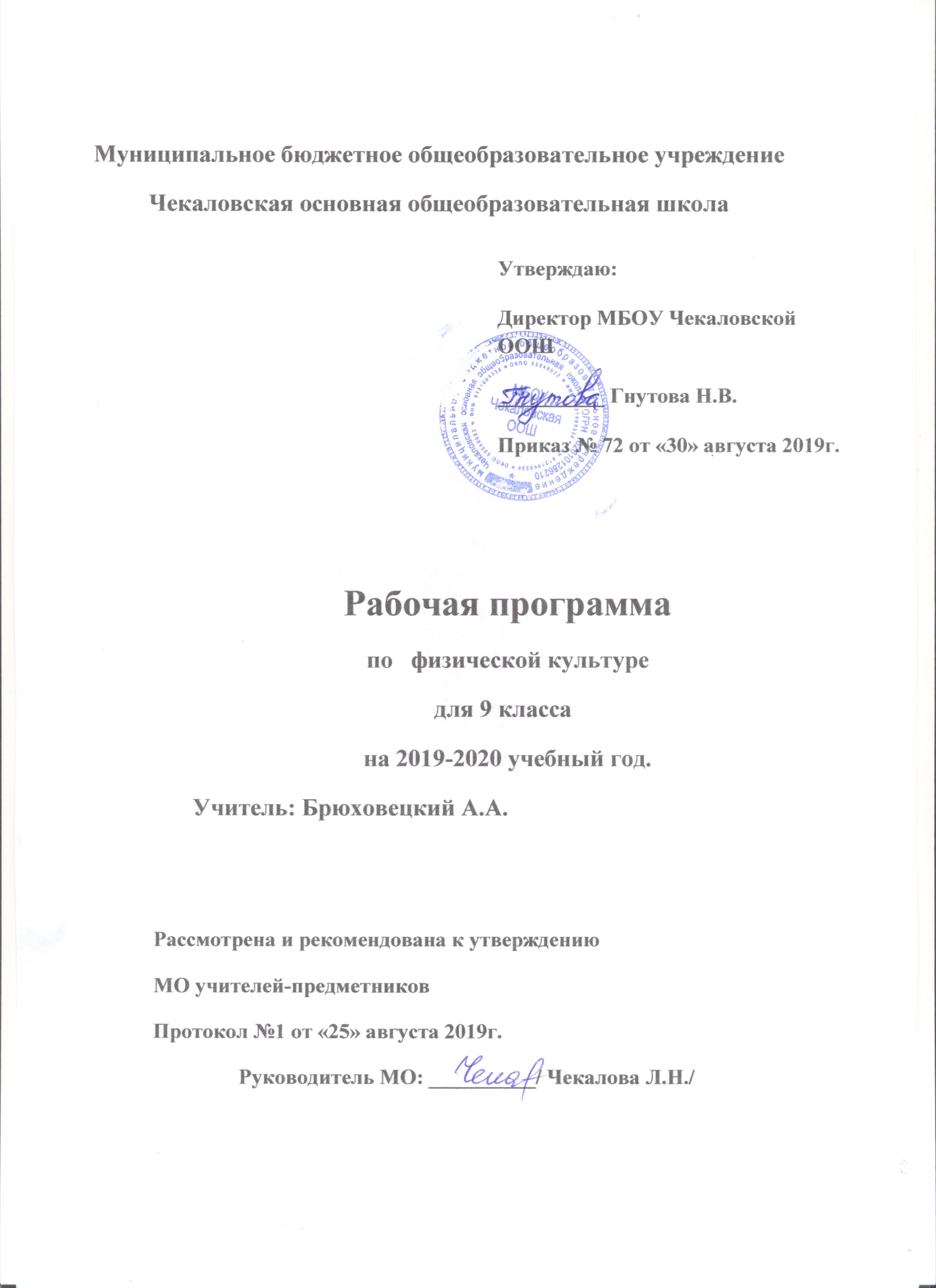 Содержание.Раздел I. Пояснительная записка Раздел II. Планируемые результатыРаздел III. Содержание учебного предметаРаздел IV. Календарно-тематическое планированиеРаздел V. Оценочные и методические материалыРаздел VI. Описание материально-технического и учебно-методического обеспечения.Раздел I Пояснительная записка.Рабочая программа по физическая культура для 9 класса разработана на основе: 1.Федеральный Закон от 29.12. 2012 № 273-ФЗ «Об образовании в Российской Федерации» (ред. от 02.03.2016; с изм. и доп., вступ. в силу с 01.07.2016);2.Примерная программа по учебным предметам. Основная школа. ФГОС НОО;3.Основная образовательная программа МБОУ Чекаловская ООШ на 2019-2020 уч. год4.Положение МБОУ Чекаловская ООШ «О рабочей программе учебных курсов, предметов, дисциплин» приказ № 41 от 21.05.2019 г5.Постановления Правительства РФ «О переносе выходных дней в 2019-20году». от 01.10.2018 N 1163, от 10 июля 2019 г. N 8756.Приказа Министерства Просвещения Российской Федерации № 345 от 28.12.2019 г «О федеральном перечне учебников, рекомендованных к использованию при реализации имеющих государственную аккредитацию реализации образовательных программ начального общего, основного общего, среднего общего образования».7. Учебное пособие для общеобразовательных организаций автор В.И. Лях.«Просвещение» 2016г.8.Программа для общеобразовательных учреждений (сборник Физическая культура. Рабочие программы Предметная линия учебников М.Я. Виленского. В.И. Ляха 5 – 9 классы 9 учебное пособие для общеобразовательных организаций автор В.И. Лях «Просвещение» 2016гОсвоение физической культуры в основной школе имеет особую значимость:-укрепление здоровья, развитие основных физических качеств и способностей, повышение индивидуальной физической подготовленности, расширение функциональных возможностей основных систем организма;-формирование культуры движений, обогащение двигательного опыта физическими упражнениями с общеразвивающей, специальной и корригирующей направленностью; -воспитание устойчивых интересов и положительного эмоционально-ценностного отношения к физкультурно-оздорови-тельной и спортивной деятельности; -освоение знаний о ценностях физической культуры и спорта, их роли в формировании здорового образа жизни, воспитании волевых, нравственных и эстетических качеств личности;-приобретение навыков физкультурно-оздоровительной и спортивно-оздоровительной деятельности, умений самостоятельно организовывать и проводить занятия физическими упражнениями в условиях активного отдыха и досуга.Учебный предмет «Физическая культура» ведется с 1 по 9 класс. Программа делится на две части базовую и вариативную.Базовая часть– выполняет обязательный минимум по предмету.Вариативная часть- часть включает в себя программный материал по аэробике. Программный материал усложняется по разделам каждый год за счет увеличения сложности элементов на базе ранее пройденного. Для прохождения теоретического материала отводится время в процессе уроков. Учитывается принцип достаточности и сообразно структурной организации физкультурной деятельности содержание учебного материала структурируется в соответствующих разделах программы «основы знаний о физической культуре» (информационный комплект учебного материала), «способы физической деятельности» (операционный компонент), «физическое совершенствование» (мотивационный компонент учебной программы).Учебное содержание каждого раздела программы излагается в логике от общего к частному и от частного к конкретному.  Что задает определенную логику в освоении учебного предмета, обеспечивает перевод осваиваемых знаний в практические навыки и умения. В разделе «Общая физическая подготовка» и «Технико-тактическая подготовка в зависимости от климатических условий (бесснежные зимы) материально-технической оснащенности школы (отсутствие бассейна) заменяется лыжная подготовка на кроссовую подготовку, единоборства -  на спортивные игры. Предметом обучения физической культуре в основной школе является двигательная активность человека с образовательной направленностью. В процессе овладения этой деятельностью укрепляется здоровье, совершенствуются физические качества, осваиваются определённые двигательные действия, активно развивается мышление, творчество и самостоятельность.Важнейшим требованием проведения современного урока по физической культуре является обеспечение дифференцированного и индивидуального подхода к учащимся с учётом состояния здоровья, пола, физического развития, двигательной подготовленности, особенностей развития психических свойств и качеств, соблюдение гигиенических норм.Изучение физической культуры с элементами фитнес-аэробики на ступени основного общего образования направлено на достижение следующих целей:- формирование разносторонне физически развитой личности, готовой к активной творческой самореализации в пространстве общечеловеческой культуры,- оптимизации трудовой деятельности, умеющей использовать ценности физической культуры и в частности средств фитнес-аэробики для укрепления и сохранения собственного здоровья, -  организации активного отдыха. формирование устойчивых мотивов и потребности к регулярным занятиям физической культурой и спортом,-  целостном развитии физических и психических качеств, морально волевых качеств,- социализации и адаптации школьников к современным требованиям и условиям жизни российского обществаДанная программа предназначена для работы по учебнику В.И. Лях Физическая культура 8 -9 классы Москва Просвещение 2012 год включенному в федеральный перечень учебников, рекомендованных (допущенных) к использованию в образовательном процессе в образовательных учреждениях, реализующих образовательные программы общего образования и имеющих аккредитацию на 2019 -2020учебный год. Курс рассчитан на 103 часа в год (по 3 часа в неделю).  В соответствии с календарным графиком работы школы количество часов сокращено на 2 часа23.02, 24.02 выходной   за счет уменьшения количества уроков повторения в конце учебного года. Поэтому календарно- тематическое планирование учебного материала, представленное в рабочей программе, состоит из    101часафизической культуры.Раздел II. Планируемые результаты.Личностные, метапредметные и предметные результаты освоения учебного курсаВ соответствии с требованиями к результатам освоения основной образовательной программы основного общего образования Федерального государственного образовательного стандарта данная рабочая программа для 5 классов направлена на достижение учащимися личностных, метапредметных и предметных результатов по физической культуре.Личностные результатыВоспитание российской гражданской идентичности; патриотизма, любви и уважения к Отечеству, чувства гордости за свою Родину, прошлое и настоящее многонационального народа России;Знание истории физической культуры своего народа, своего края как части наследия народов России и человечества;Освоение социальных норм, правил поведения, ролей и форм социальной жизни в группах и сообществах;Участие в школьном самоуправлении и общественной жизни в пределах возрастных компетенций с учетом региональных, этнокультурных, социальных и экономических особенностей;Формирование коммуникативной компетентности в общении и сотрудничестве со сверстниками, старшими и младшими в процессе образовательной, общественно-полезной, учебно-исследовательской, творческой и других видов деятельности;Формирование ценности здорового и безопасного образа жизни; усвоение правил индивидуального и коллективного безопасного поведения в чрезвычайных ситуациях, угрожающих жизни и здоровью людей, правил поведения на транспорте и дорогах.В области познавательной культуры:Владение знаниями об особенностях индивидуального здоровья и о функциональных возможностях организма, способах профилактики заболеваний, травматизма и оказания доврачебной помощи при занятиях физическими упражнениями;В области нравственной культуры:Способность управлять своими эмоциями, владеть культурой общения и взаимодействия в процессе занятий физическими упражнениями, во время игр и соревнований.В области трудовой культуры:Умение планировать режим дня, обеспечивать оптимальное сочетание умственных, физических нагрузок, отдыха;Умение содержать в порядке спортивный инвентарь и оборудование, спортивную одежду, осуществлять их подготовку к занятиям и спортивным соревнованиям.В области эстетической культуры:Умение длительно сохранять правильную осанку во время статичных поз и в процессе разнообразных видов двигательной деятельности;Формирование культуры движений, умения передвигаться легко, красиво, непринужденно.В области коммуникативной культуры:Владение умением оценивать ситуацию и оперативно принимать решения, находить адекватные способы взаимодействия с партнерами во время учебной, игровой и соревновательной деятельности.В области физической культуры:-в циклических и ациклических локомоциях: с максимальной скоростью пробегать 60м из положения высокого старта; в равномерном темпе бегать до 12 минут; после быстрого разбега с 7-9 шагов совершать прыжок в длину; выполнять с 3-5 шагов разбега прыжок в высоту способом «перешагивание»;- в метаниях на дальность и меткость: метать теннисный мяч с места на дальность с 4-5 шагов разбега, в горизонтальную и вертикальную цели; - в гимнастических и акробатических упражнениях: освоение строевых упражнений; выполнять комбинацию мальчики – висы согнувшись и прогнувшись; подтягивание в висе; поднимание прямых ног в висе; девочки – смешанные висы; подтягивание из виса лежа; опорный прыжок через гимнастического козла (козел в ширину, высота 80-100 см); комбинацию движений с одним из предметов (мяч, обруч, большой мяч, гантели); кувырки вперед, назад; стойка на лопатках; лазание по канату, гимнастической лестнице;- в спортивных играх: играть в одну из спортивных игр (по упрощенным правилам); - демонстрировать результаты не ниже, чем средний уровень основных физических способностей; - владеть способами физкультурно-оздоровительной деятельности: самостоятельно выполнять упражнения на развитие быстроты, координации, выносливости, силы, гибкости; соблюдать правила самоконтроля и безопасности во время выполнения упражнений; - владеть способами спортивной деятельности: бег на выносливость, метание, прыжки в длину или в высоту, бег 60м; участвовать в соревнованиях по одному из видов спорта; - владеть правилами поведения на занятиях физическими упражнениями.Метапредметные результатыРазвивать мотивы и интересы своей познавательной активности;Владение основами самоконтроля, самооценки, принятие решений и осуществление осознанного выбора в учебной и познавательной деятельности;Умение организовывать учебное сотрудничество и совместную деятельность с учителем и сверстниками.В области познавательной культуры:Овладение сведениями о роли и значении физической культуры в формировании целостной личности человека;Понимание здоровья как одного из важнейших условий развития и самореализации человека.В области нравственной культуры:Бережное отношение к собственному здоровью и здоровью окружающих, проявление доброжелательности и отзывчивости к людям, имеющим ограниченную возможность и нарушения в состоянии здоровья;Проявление уважительного отношения к окружающим, товарищам по команде и соперникам;Ответственное отношение к порученному делу, проявление дисциплинированности и готовности отстаивать собственные позиции, отвечать за результаты собственной деятельности.В области трудовой культуры:Добросовестное выполнение учебных заданий, осознанное стремление к освоению новых знаний и умений, повышающих результативность выполнения заданий.В области эстетической культуры:Понимание культуры движений человека, постижение значения овладения жизненно важными двигательными умениями и навыками.В области коммуникативной культуры:Владение культурой речи, ведение диалога в доброжелательной и открытой форме.В области физической культуры:Владение умениями выполнения двигательных действий и физических упражнений базовых видов спорта и оздоровительной физической культуры, активно их использовать в самостоятельно организуемой спортивно-оздоровительной и физкультурно-оздоровительной деятельности.Предметные результатыВ основной школе в соответствии с ФГОС основного общего образования результаты изучения предмета «Физическая культура» должны отражать:Понимание роли и значения физической культуры в формировании личностных качеств. В активном включении в здоровый образ жизни, укреплении и сохранении индивидуального здоровья;Приобретение опыта организации самостоятельных систематических занятий физической культурой с соблюдением правил техники безопасности и профилактики травматизма;Формирование умений выполнять комплексы общеразвивающих, оздоровительных и корригирующих упражнений; расширение двигательного опыта за счет упражнений, ориентированных на развитие основных физических качеств, повышение функциональных возможностей основных систем организма.В области познавательной культуры:Знание по истории развития спорта и олимпийского движения, о положительном их влиянии на укрепление мира и дружбы между народами.В области нравственной культуры:Способность проявлять дисциплинированность и уважение к товарищам по команде и соперникам во время игровой и соревновательной деятельности, соблюдать правила игры и соревнований.В области трудовой культуры:Способность преодолевать трудности, добросовестно выполнять учебные задания по технической и физической подготовке.В области эстетической культуры:Умение организовывать самостоятельные занятия с использованием физических упражнений по формированию телосложения и правильной осанки.В области коммуникативной культуры:Способность интересно и доступно излагать знания о физической культуре, умело применяя соответствующие понятия и термины.В области физической культуры:Умение проводить самостоятельные занятия по освоению и закреплению осваиваемых на уроке новых двигательных действий и развитию основных физических способностей. Место учебного предмета в учебном планеДанная программа предназначена для работы по учебнику В.И. Лях Физическая культура 5 -7 классы Москва Просвещение 2012 год включенному в федеральный перечень учебников, рекомендованных (допущенных) к использованию в образовательном процессе в образовательных учреждениях, реализующих образовательные программы общего образования и имеющих аккредитацию на 2019 -2020учебный год. Курс рассчитан на 105 часов в год (по 3 часа в неделю.)  Третий час на преподавание учебного предмета «Физическая культура» введен приказом Минобрнауки от 30 августа 2010 г. № 889. В неделю 3 часа. В соответствии с календарным графиком работы школы количество часов сокращено на 3 часа 24.02; 8.03; 1.05 - выходные   за счет уменьшения количества уроков повторения в конце учебного года. Поэтому календарно- тематическое планирование учебного материала, представленное в рабочей программе, состоит из    102 часов физической культуры.           Выпускник научится:-рассматривать физическую культуру как явление культуры, выделять исторические этапы её развития, характеризовать основные направления и формы её организации в современном обществе;-характеризовать содержательные основы здорового образа жизни, раскрывать его взаимосвязь со здоровьем, гармоничным физическим развитием и физической подготовленностью, формированием качеств личности и профилактикой вредных привычек;-определять базовые понятия и термины физической культуры, применять их в процессе совместных занятий физическими упражнениями со своими сверстниками, излагать с их помощью особенности выполнения техники двигательных действий и физических упражнений, развития физических качеств;-разрабатывать содержание самостоятельных занятий физическими упражнениями, определять их направленность и формулировать задачи, рационально планировать режим дня и учебной недели;-руководствоваться правилами профилактики травматизма и подготовки мест занятий, правильного выбора обуви и формы одежды в зависимости от времени года и погодных условий;-руководствоваться правилами оказания первой помощи при травмах и ушибах во время самостоятельных занятий физическими упражнениями.Выпускник получит возможность научиться:-характеризовать цель возрождения Олимпийских игр и роль Пьера де Кубертена в становлении современного олимпийского движения, объяснять смысл символики и ритуалов Олимпийских игр;-характеризовать исторические вехи развития отечественного спортивного движения, великих спортсменов, принесших славу российскому спорту;-определять признаки положительного влияния занятий физической подготовкой на укрепление здоровья, устанавливать связь между развитием физических качеств и основных систем организма.Способы двигательной (физкультурной) деятельностиВыпускник научится:-использовать занятия физической культурой, спортивные игры и спортивные соревнования для организации индивидуального отдыха и досуга, укрепления собственного здоровья, повышения уровня физических кондиций; составлять комплексы физических упражнений оздоровительной, тренирующей и корригирующей направленности, подбирать индивидуальную нагрузку с учётом функциональных особенностей и возможностей собственного организма;-классифицировать физические упражнения по их функциональной направленности, планировать их последовательность и дозировку в процессе самостоятельных занятий по укреплению здоровья и развитию физических качеств;-самостоятельно проводить занятия по обучению двигательным действиям, анализировать особенности их выполнения, выявлять ошибки и своевременно устранять их;-тестировать показатели физического развития и основных физических качеств, сравнивать их с возрастными стандартами, контролировать особенности их динамики в процессе самостоятельных занятий физической подготовкой;-взаимодействовать со сверстниками в условиях самостоятельной учебной деятельности, оказывать помощь в организации и проведении занятий, освоении новых двигательных действий, развитии физических качеств, тестировании физического развития и физической подготовленности.Выпускник получит возможность научиться:-вести дневник по физкультурной деятельности, включать в него оформление планов проведения самостоятельных занятий физическими упражнениями разной функциональной направленности, данные контроля динамики индивидуального физического развития и физической подготовленности;-проводить занятия физической культурой с использованием оздоровительной ходьбы и бега, лыжных прогулок и туристских походов, обеспечивать их оздоровительную направленность;-проводить восстановительные мероприятия с использованием банных процедур и сеансов оздоровительного массажа.Физическое совершенствованиеВыпускник научится:-выполнять комплексы упражнений по профилактике утомления и перенапряжения организма, повышению его работоспособности в процессе трудовой и учебной деятельности;-выполнять общеразвивающие упражнения, целенаправленно воздействующие на развитие основных физических качеств (силы, быстроты, выносливости, гибкости и координации);-выполнять акробатические комбинации из числа хорошо освоенных упражнений;-выполнять гимнастические комбинации на спортивных снарядах из числа хорошо освоенных упражнений;-выполнять легкоатлетические упражнения в беге и прыжках (в высоту и длину);-выполнять основные технические действия и приёмы игры в футбол, волейбол, баскетбол в условиях учебной и игровой деятельности;-выполнять тестовые упражнения на оценку уровня индивидуального развития основных физических качеств.Выпускник получит возможность научиться:-выполнять комплексы упражнений лечебной физической культуры с учётом имеющихся индивидуальных нарушений в показателях здоровья;-преодолевать естественные и искусственные препятствия с помощью разнообразных способов лазанья, прыжков и бега;-осуществлять судейство по одному из осваиваемых видов спорта;-выполнять тестовые нормативы по физической подготовке.Раздел III. Содержание учебного предмета.«Тематическое планирование»Раздел IV. «Календарно – тематическое планирование».Раздел V. Оценочные и методические материалы.Успеваемость.  Знания, умения, навыки, уровень развития физических качеств оцениваются по пятибалльной системе. Может оцениваться как абсолютный результат, так и степень прироста того или иного физического качества у конкретного обучающегося.Предварительный учет осуществляется для выявления и уточнения условий проведения занятий, состояния здоровья, физического развития, физической подготовленности, характера производственной деятельности учащихся.Текущий учет – это учет показателей учебной работы: посещаемости, успеваемости, выполнения программы, а также учет данных врачебного контроля и выполнения учебных нормативов.Критериями оценки по физической культуре являются качественные и количественные показатели.
 Качественные показатели успеваемости — это степень овладения программным материалом: знаниями, двигательными умениями и навыками, способами физкультурно-оздоровительной деятельности.
 Количественные показатели успеваемости — это сдвиги в физической подготовленности, складывающиеся обычно из показателей развития основных физических способностей: силовых, скоростных, координационных; выносливости, гибкости и их сочетаний (силовой выносливости, скоростно-силовых качеств и т. п.).  В отличие от других общеобразовательных предметов особенностями оценки успеваемости по физической культуре являются:
      • необходимость более полного и глубокого учёта не только психических качеств, свойств и состояний, но и особенностей телосложения, физического развития, физических способностей и состояния здоровья обучающихся;
      • более широкий диапазон критериев, где учитываются не только знания, но и конкретные двигательные умения и навыки, способы осуществления физкультурно-оздоровительной деятельности, способности использовать знания и физические упражнения, изученные в школе, в нестандартных условиях;
      • наличие объективных количественных слагаемых оценки, которые позволяют более объективно и точно вести контроль за ходом индивидуального физического развития и подготовленности.
      Оценивая успехи по физической культуре, учитель должен принимать во внимание индивидуальные особенности обучающихся, значимость которых в физическом воспитании особенно велика.
Индивидуальные особенности, которые необходимо учитывать, можно разделить на две большие группы: телесные и психические.
Телесные — это особенности физического развития (длина и масса тела), тип телосложения (астеноидный, дигестивный, торакальный и мышечный).
      Наиболее внимательного и деликатного отношения к себе при выставлении оценок требуют дети дигестивного (с избыточной массой) и астеноидного (слабого) типа телосложения. В ряде случаев следует обращать внимание на особенности строения тела, костно-мышечного аппарата, также влияющих на овладение отдельными разделами программы или на выполнение нормативов.
            В соответствии с процессами обучения двигательным действиям, развитием физических способностей оценка успеваемости включает в себя следующие виды учёта: предварительный, текущий и итоговый.      В процессе урока текущая отметка может быть выставлена за любые слагаемые программного материала: усвоение знаний и контрольного двигательного умения, достигнутый уровень в развитии двигательных способностей, выполнение домашних, самостоятельных заданий, умение осуществлять физкультурно-оздоровительную деятельность. В отдельных случаях учитель суммирует все полученные за занятие оценки в один поурочный балл.
Итоговая оценка выставляется за усвоение темы, раздела, за четверть (в старших классах — за полугодие), учебный год. Она включает в себя текущие оценки, полученные обучающимися за усвоение программного материала, темпы прироста физических способностей, умения осуществлять физкультурно-оздоровительную деятельность.
 Критерии оценки успеваемости по разделам программы. При оценке знаний, обучающихся по предмету «Физическая культура» надо учитывать их глубину, полноту, аргументированность, умение использовать их применительно к конкретным случаям и занятиям физическими упражнениями.«5» - ставится, если:- полно, осознано и правильно раскрыто содержание материала в объеме программы и учебника;- есть самостоятельность и уверенность суждений, использованы ранее приобретенные знания, а также знания из личного опыта и опыта других людей;- рассказ построен логически последовательно грамотно с использованием общенаучных приемов (анализа, сравнения, обобщение и выводов);- четко и правильно даны определения и раскрыто содержание понятий, верно, использованы научные термины.«4» -  выставлена тогда, когда:- раскрыто основное содержание материала, ответ самостоятелен и построен достаточно уверенно и грамотно в речевом отношении;- в основном правильно даны определения понятий и использованы научные термины;- определение понятий не полное, допускаются не значительные нарушения последовательность, искажение, 1-2 не точности в ответе при использовании научных терминов.«3» - ставится, если:- усвоено основное содержание учебного материала, но изложено фрагментарно, не всегда последовательно;- определения понятий недостаточно четкие;- не используются в качестве доказательства выводы и обобщения или допускаются ошибки при их изложении, неумело применяются полученные знания в жизненных ситуациях, но могут быть устранены с помощью учителя;- допускаются ошибки и неточности в использовании научной терминологии и определении понятий«2» - получает тот, кто:- не раскрыл основное содержание учебного материала;- не дал ответы на вспомогательные вопросы учителя;- при проверке выполнения Д.З. не ответил ни на один из вопросов;- допускаются грубые ошибки в определении понятий и использовании терминологии.
      С целью проверки знаний используются различные методы.
 Оценка техники владения двигательными действиями, умениями и навыками:«5» - упражнение выполнено правильно, легко, уверенно, в нужном ритме;«4» -  упражнение выполнено правильно, свободно, но при этом допущено две незначительных ошибки, например, небольшое нарушение ритма движения, смелости;«3» - упражнение выполнено, в основном правильно, но с одной значительной или с тремя незначительными ошибками, т.е. недостаточно четко и ритмично, с отдельными отклонениями в направлении амплитуды и других характерных движения – скорости, силы или наблюдается заметная скованность движения;«2» - упражнение выполнено неправильно, с нарушением схемы движения, с двумя-тремя значительными ошибками, с пропуском отдельных элементов.      В число методов оценки техники владения двигательными действиями входят методы наблюдения, вызова, упражнения и комбинированный.По способам (умениям) осуществлять самостоятельную физкультурно-спортивную деятельность критерии оценивания следующие:«5» - обучающийся демонстрирует полный и разнообразный комплекс упражнений, направленный на развитие конкретных физических способностей и комплекс упражнений избранного вида физкультурно-спортивной деятельности. При этом обучающийся может самостоятельно организовать место занятий, подобрать инвентарь и применить его в конкретных условиях, контролировать ход выполнения заданий и оценить его;«4» - имеются незначительные ошибки или неточности в осуществлении самостоятельной физкультурно-спортивной деятельности;«3» - обучающийся допускает грубые ошибки в подборе и демонстрации упражнений, направленных на развитие конкретных индивидуальных физических качеств или избранного вида физкультурно-спортивной деятельности. Испытывает существенные затруднения в организации мест занятий, подборе инвентаря, с трудом контролирует ход и итоги задания. Умение осуществлять физкультурно-спортивную деятельность оценивается методом наблюдения, опроса, практического выполнения индивидуально или фронтально во время любой части урока. Существенным дополнением к оценке по данному разделу являются сведения физкультурно-спортивной активности обучающегося, выражающиеся в количестве физкультурно-оздоровительных и спортивных мероприятий школы, посёлка, района, в которых принимал участие обучающийся. К перечню сведений о физкультурно-спортивной активности можно также отнести и дополнительное посещение различных секций и кружков, связанных с двигательной активностью: секции по виду спорта, туризму, военно-спортивные клубы, танцевальные кружки и т.д.Техническая подготовленность 9 классУметь выполнять базовые шаги классической аэробики без музыкального и с музыкальным сопровождением.Уметь выполнять базовые шаги степ-аэробики.Критерии оценки технического выполнения:Сложность хореографии, отсутствие повторений;Технически правильное положение рук, ног и топ.Контроль осанки;Синхронность исполнения (в группах, парах, тройка) *Быстроту и четкость перемещений;Уровень интенсивности программы При оценивании так же необходимо учитывать критерий артистизма:Оригинальность хореографии;Использование музыкального сопровождения, отражение его темпа и ритмических характеристик;Взаимодействие между членами группы (в паре, тройке и т.д.) *;Эмоциональность, внешний вид, который должен гармонировать с характером движений;Наличие перестроений в процессе выполнения программы.Техническая подготовка: выполнение музыкальных композиций на учебных занятиях на оценку.Оцениваются музыкальные композиции (техническая подготовленность) по следующим критериям:“5” – упражнения выполнены технически правильно, уверенно, в соответствии с музыкальным сопровождением, эмоционально. “4” – упражнения выполнены технически правильно, в соответствии с музыкальным рисунком, но не совсем уверенно, менее эмоционально.“3” – упражнения выполнены правильно, но с напряжением и недостаточной амплитудой, допущены мелкие ошибки.“2” – упражнения выполнены с грубыми техническими ошибками, небрежно.      Итоговая оценка успеваемости по физической культуре складывается из суммы баллов, путем выделения среднего арифметического, полученных обучающимся за все её составляющие. При этом преимущественное значение имеют оценки за умения и навыки осуществлять собственно двигательную, физкультурно-оздоровительную деятельность.
      Обучающиеся, отнесённые по состоянию здоровья к подготовительной медицинской группе, оцениваются на общих основаниях, за исключением тех видов двигательных действий и нормативов, которые им противопоказаны по состоянию здоровья.
      Обучающиеся  специальной медицинской группы оцениваются по уровню овладения ими раздела «Основы знаний», умений осуществлять физкультурно-оздоровительную деятельность и выполнения доступных для них двигательных действий.В ходе промежуточной аттестации учащихся в Чекаловской школе по учебному предмету «физическая культура» используют результаты учащихся по итогам прохождения испытаний тестов ГТО с учетом возрастной группы.Тестовые и контрольные упражнения9 класс.Раздел VI. Описание материально-технического и учебно-методического обеспечения.Современные требования к площадям занятыми под проведение уроков физической культуры предполагают наличие в учебном учреждении от двух до четырех спортивных помещений, одно из них может быть бассейн.Первый зал наибольшей площади до 600 кв.м., занимается под проведения большинства уроков физкультуры во всем временном диапазоне. Предполагается использование первого зала в свободное от занятий время как зал дополнительных и факультативных занятий. Может использоваться как зал для игровых видов спорта, как мини-футбол, баскетбол. В зале возможно проведение соревнований между учениками.	Второй зал может быть меньшей площади до 300 кв.м., и используется под проведение уроков физкультуры для начальных классов и секционных занятий. Так же второй зал является дублером первого в пиковые часы и может быть использован в качестве основного.	Третий зал может быть такой же или меньшей площади до 200 кв.м., и используется для проведения основных и дополнительных занятий. Может быть оснащен специализированным оборудованием или покрытием, как для тренировок по боевым искусствам, но возможно и проведение групповых занятий по другим видам фитнеса.		Оснащение залов необходимым оборудованием, отвечающим современным требованиям программ по физической культуре является залогом проведения трех уроков физкультуры в неделю в каждом классе, либо проведение занятий физкультурой по выбору учеников одного класса по трем программам одновременно.Перечень оборудования можно разделить на две части: обязательное и дополнительное оборудование. Материально-техническое обеспечение может изменяться и дополняться в зависимости от современных тенденций и программ, рекомендованных для школьников или исходя из возможностей школы. Все обязательное оборудование, находящееся на данный момент в школах согласно образовательным программам остается на балансе школ.Для расчета количества оборудования в первый и второй залы будем брать цифру 4 м2 на одного занимающегося плюс 5 комплектов в запас.Для каждого зала необходимо музыкальное оборудование, не менее 100 Дб, pitch-control, CD-Player, I-Pod/Pad подключение, микрофоны для учителя (A-mic), стойка для музыкального оборудования.Для проведения занятий по аэробике желательно, при наличии отдельного зала:высота потолка - не менее 3м;размещение зеркал - не менее 2-х (по длине и ширине зала)-на расстоянии от пола -15 см, при высоте- 2,2-2,5 м.;структура полов -деревянная, предпочтительно-плавающий паркет;стены, дверь - звукоизоляцияНеобходимое оборудование: степы, гантели, резиновые амортизаторы, бодибары, штанги, маты, коврики, фитболы, мячи;стойки для хранения оборудования;температурный режим от 18 до 30 градусов С, влажность-менее 60%, частота воздухообмена-8-12 в час.желательно размещение в зоне зеркал гимнастических поручней по всей длине на высоте 1 м от пола.При наличии соответствующих возможностей школа может изменять это количество в сторону увеличения.Для характеристики количественных показателей используются следующие обозначения:Д – демонстрационный экземпляр (не менее одного экземпляра на класс);К – полный комплект (на каждого ученика класса);Ф – комплект для фронтальной работы (не менее одного экземпляра на двух учеников);П – комплект, необходимый для работы в группах (один экземпляр на 5-6 человек)Компьютер, мультимедийный проектор.Учебник Физическая культура 5 – 7 классы В.И. Лях Москва Просвещение 2012гТренажерыСписок используемой литературы.. Гальперин С. И. «Физиология человека. –М.: Высшая  школа, 1977.»2. Гейхман, Трофимов О. Н. «Лёгкая атлетика в школе. – М. Фис, 1972.»3. Квапилик, « Сто советов- М.: Физкультура и спорт, 1993.»4. Колесов Д. В. «Основы гигиены и санитарии. – М.: Просвещение, 1999»5 Погадаев Г.И. « Настольная книга для учителя Ф.К. –М.: Фис, 2000.»6 В.И. Лях А.А. Зданевич Физическая культура: программа для общеобразовательных учреждений .М.: Просвещение 2012г.7. Чусов Ю. Н. « Закаливание школьников: пособие для учителя.- М.: Просвещение, 1989.»8. Вайнбаум Я.С. «Дозирование физических нагрузок школьников»,М.: «Просвещение», 1991.СПИСОК ЛИТЕРАТУРЫ, РЕКОМЕНДОВАННОЙ ДЕТЯМ1. Шишовой Т.Л. «Твоё питание и здоровье», М. «Росмэн», 1996. Школьный иллюстрированный справочник.2. Возрастная физиология. Изд. «наука». Л. 1995.3. Иванченко В.А. «Как быть здоровым», 1998.4. Доман Г.А. «Гармоничное развитие ребёнка». М.: изд. «Знание»,19965. Линдерман Х.Н. «Система психофизического регулирования» .М., 1992г.6. Энциклопедия для мальчиков. С- ПБ, 1996.7 Энциклопедия для девочек. С- ПБ, 1996.8. Учебник В.И. Лях А.А. Зданевич Физическая культура: программа для общеобразовательных учреждений . М.:Просвещние 2012г.Поддержка курса Медиатека:DVD Фитнес – аэробика DVDфитнес с ЛяйсанУтяшевойDVDБодифлексПрезентации   видео ролики по разделу: Легкая атлетикаГимнастикаВолейболБаскетболФитнес – аэробикаСтеп – аэробика Пилатес№ п/пНаименование разделов учебной программы курсаХарактеристика основных содержательных линий( краткое описание содержания, основные термины)Указания планируемых результатов на базовом и повышенном уровнях к каждому разделу учебной программы ( знания и умения по разделу)Формы и виды контроля с указанием даты проведения1Легкая атлетика (17 ч)Спринтерский бег Развитие скоростных способностей. Стартовый разгон7.09; 9.09;14.09; 13.04;2Метание в цельРазвитие скоростно-силовых способностей.30.09 , 4.053Метание мяча  на дальность.Развитие скоростно-силовых способностей.7.10,11.054Прыжок в длину с местаРазвитие силовых способностей и прыгучести12.10,20.045Прыжок в длину с разбега.Развитие силовых способностей и прыгучести11.10; 11.056Длительный бег6 минРазвитие силовой выносливости7Преодоление препятствийРабота на буме Развитие выносливости.8Переменный бегБег 1000 мРазвитие выносливости.23.09.,27.049Гладкий бег Развитие выносливости.10Кроссовая подготовкаРазвитие выносливости.11Гимнастика 15 чПравила ТБ на уроках гимнастики. Правила страховки во время выполнения упражнений. Строевые упражненияЗнать правила ТБ на уроках гимнастики; страховку и помощь во время выполнения гимнастических упражнений.Уметь выполнять строевые упражнения; комбинацию на перекладине8.1112Акробатические упражнения.Кувырок  назад, стойка «ноги врозь» (мальчики). Мост и поворот в упор на одном колене (девочки).Корректировка техники выполнения упражнений. Индивидуальный подход18,11 25.1113Упражнения на брусья Висы, подъем переворотом , сходыКорректировка техники выполнения упражнений 9.12;16.1214Развитие силовых способностей .Лазание по канату в два приема. Корректировка техники выполнения упражнений 23.1215Опорные прыжки через гимнастический козелКорректировка техники выполнения упражнений2.12; 9.1216Развитие скоростно-силовых способностей.Отжимание, пресс, подтягиваниеКорректировка техники выполнения упражнений. Дозировка         индивидуальная23.09;18.05 ;28.10;14.1021,10; 13.0417Баскетбол12 ч.Сочетание приемов передвижений и остановок игрока. Ведение мяча с сопротивлением на месте.Уметь выполнять комбинации из освоенных элементов техники передвижений (перемещения в стойке, остановка, повороты)17.0218Ловля и передача мяча.Уметь выполнять различные варианты передачи мяча10.0219Бросок двумя руками от головы с местаКорректировка движений при ловле и передаче мяча.21.0220Тактика свободного нападенияКорректировка техники ведения мяча.2.0321Передачи мяча разными способами на месте. Личная защитаУметь  выполнять защитные действия13.0322Вырывание и выбивание мяча.Уметь выполнять ведение мяча в движении.20.0323Нападение быстрым прорывом.Уметь применять в игре защитные действия20.0324Игровые заданияУметь владеть мячом  в игре баскетбол и принимать правильное игровое решение  .В ходе урока25Учебная игра. Развитие координационных способностей. Совершенствование физических способностей  и их влияние на физическое развитие20. 0326Волейбол 8 чСтойка и передвижения игрока. Комбинации из разученных перемещений Стойки и передвижения, повороты, остановки.Уметь играть в волейбол по упрощенным правилам, выполнять технические действия в игрезнать и выполнять технику безопасности на уроке 13.0127Прием и передача мяча.Уметь играть в волейбол по упрощенным правилам, выполнять технические действия в игре22.1128. Нижняя прямая подача, прием подачи. Уметь играть в волейбол по упрощенным правилам, выполнять технические действия в игре27.0129 Прямой нападающий удар после подбрасывания мяча партнером Верхняя передача в парах через сеткуУметь играть в волейбол по упрощенным правилам, выполнять технические действия в игре28.0130Нападающий удар (н/у.).Уметь играть в волейбол по упрощенным правилам, выполнять технические действия в игре3.0231Тактика игры.Уметь играть в волейбол по упрощенным правилам, выполнять технические действия в игреВ ходе уроков48 Фитнес –аэробика 32ч1.Теория. Аэробика как средство физической культуры для укрепления  здоровья, еѐ виды.     .Знать   разновидности аэробики , уметь составлять комплексы упражнений на развитие различных групп мышцОценки не ставят и не проводят срезы49Техника безопасности на занятиях аэробикиЗнать и соблюдать технику безопасности во время проведения занятий самостоятельно или под руководством учителя50Фитнес - аэробикаУметь отличить классификацию  и самостоятельно составить комплекс , подобрать муз сопровождение51Функциональная тренировка ( тренинг)Уметь правильно распределить тренирровочное время, и подобрать комплекс упражнений52Классическая аэробикаУметь составлять комплекс, держать ритм , следить за осанкой и дыханием53Степ - аэробикаУметь составлять комплекс упражнений и знать правила пользования степ- платформой, знать запрещенные движения54Заключающий урокУметь свободно составлять аэробные комплексы  и классифицировать разновидности аэробики. Знать и соблюдать технику безопасности во время составления и выполнения комплексов. Уметь подбирать на слух такт и ритм выполнения движений№п/пНазвание темыКол- во часовСроки проведения1Основы знанийв ходе урока2Легкая атлетика171.09 – 28.103.Гимнастика с элементами акробатики159.11 – 28.124 Спортивные игрыВолейбол Баскетбол 2081211.01 – 21.035Легкая атлетика135.04 – 25.056. Аэробика 32Всего часов102П№№ урокаДатаРаздел тема урокаКол- во часовТип урокаДомашнее задание1.1.2.09Легкая атлетикаОсновы знанийИнструктаж по т/б.1ВводныйИнструктаж по л/а. Понятие об утомлении и переутомлении. Активный и пассивный отдых. Стр. 100 - 1012.2.6.09Спринтерский бег 100м1комплексныйБег с низкого старта 30 м./ 3 стр. 103 - 1053.3.7.09Техника безопасности на занятиях аэробикой1Изучение нового материалаТехника безопасности на уроках аэробики4.4.9.09Стартовый разгон100 м 1учетныйБег с низкого старта 30 м./ 3, 60м./3 стр. 103 - 1055.5.13.09Низкий старт бег 60 м - учет1учетный Умеренный бег 1000 м. стр. 107 - 1086.6.14.09Базовые шаги классической аэробики и их усложнения1обучающийБазовые шаги7716.09Бег на средние дистанцииФинальное усилие. Бег 30 м -у1УчетныйкомбинированныйУмеренный бег 1000 м стр. 107 - 1088.8.20.09Развитие выносливости бег 1000 м1совершенствованиеУмеренный бег 1000 м стр. 107 - 1089.9.21.09Структура занятия классической аэробикой1обучающийТайч – сат, страдл10.10.23.09Развитие скоростной выносливости, бег 1000 м1учетныйУмеренный бег 1000 м стр. 107 - 10811.11.27.09Метание м.мяча в цель  Прыжок в длину с разбега1комплексныйВыпрыгивание вперед - вверх с доставанием предмета стр. 111 - 11212.12.28.09Влияние аэробики на организм человека1обучающийПодготовить реферат, презентацию.13.13.30.09Метание мяча  в цель Прыжок в длину с разбега1комплексныйВыпрыгивание вперед - вверх с доставанием предмета стр. 117 - 12014.14.4.10Метание мяча  в цель Прыжок в длину с разбега1учетныйВыпрыгивание вперед - вверх с доставанием предмета стр. 121 - 12215.15.5.10аэробика1обучающийТёён (оборот) Слим — разучивание шагов 16.16.7.10Развитие скоростно – силовых  качеств. Прыжки в длину с разбега 1учетныйМедленный бег 15 - 20 мин стр. 164 - 16517.17.11.10Прыжок в длину с места Метание м. мяча на дальность полета1КомплексныйМедленный бег , пресс за 30 сек стр. 115 - 11618.18.12.10АэробикаРазучивание шага ланч и ланч- сайт1Закрепление разученных шагов19.19.14.10Развитие кондиционных возможностей прыжок в длину с места1учетныйПресс за 30 сек. Стр. .121 - 12220.20.18.10 Кроссовая подготовкаРазвитие выносливости1КомплексныйПодготовка к ГТОБег на длинные дистанции стр 16521.21.19.10АэробикаРазучивание шага мамбо, пивот1совершенствованиеЗакрепление разученных шагов22.22.21.10Кроссовая подготовка Бег с препятствиями1комплексныйСиловые упражнения, бег 500 м./2 стр. 162 - 16323.23.25.10Преодоление горизонтальных препятствий1комплексныйОтжимание стр. 160 - 16224.24.26.10АэробикаБэзик степ — базовый шаг.Форвард 1совершенствованиеЗакрепление разученных шагов25.25.8.11Переменный бег 10 – 15 мин.1КомплексныйПодготовка к сдаче ГТООтжимание стр. 160 - 16226269.11Переменный бег1комплексныйПодтягивание стр. 155 - 156272711.11Гимнастика с элементами акробатикиС.У. основы знаний. Развитие двигательных качеств1вводныйПравила т/б по гимнастике  стр. 84 - 86282815.11Акробатические упражнения1КомплексныйПодготовка к сдаче ГТОПодтягивание стр 92- 93292916.11Аэробика.Шаги Кросс, Трэвел под счет.1обучающийЗакрепление разученных шагов3030.18.11Акробатические упражнения. Разучивание гимн. комплекса1Комплексный совершенствованиеПодготовка к сдаче ГТОПодтягивание стр. 96 - 97313122.11Акробатические упражненияКувырок назад, два вперед слитно1учетныйПодтягивание стр. 98323223.11АэробикаТач-степСтеп-стоп1обучающийЗакрепление разученных шагов333325.11АкробатикаКолесо, равновесие на одной ноге.1обучающийУпражнения на гибкость стр 98343429.11Гимнастика . акробатический комплекс 1учетныйУпражнения на гибкость35.3530.11АэробикаКёрл, Ни-ап1обучающийЗакрепление разученных шагов36362.12Опорные прыжки через г/ кс поворотом на 90  , ноги врозь1совершенствованиеТехника выполнения опорного прыжка стр 98 - 9937.376.12Прыжок ч. г. козел с поворотом на 90 , ноги врозь1комплексныйОтжимание стр 9238387..12АэробикаСайт ,Кик 1обучающийТехника выполнения разученных шагов39399.12Прыжок  через г.к.согнув колени – м; д ноги врозь - у1комплексныйТехниика выполнения опорного прыжка стр 99 - 100404013. 12Брусья разно уровневыеУпражнения в висах1Комплексный Подготовка к сдаче ГТО Отжимания, упражнения на силу кисти стр 93 - 94414114.12Аэробика Разучивание шагов Бэк ,Дабл-степ-тач1обучающийЗакрепление разученных шагов424216 12Брусья разно уровневые– подъем переворотом махом из  упора толчком двумя – учет1комплексныйУпражнения на силу кисти стр 94 - 954343.20.12Гимнастика Лазание по канату.1Обучающий Подготовка к сдаче ГТОСиловые упражнения для мышц  рук стр 954444.21.12АэробикаГрэп-вайн — "перекрестный" шаг в сторону. 1обучающийЗакрепление разученных шагов454523.12Развитие координации движений Лазание по канату- у1УчетныйПодготовка детей к сдаче ГТОСиловые упражнения для мышц  рук стр 194 - 195464627.12Развитие двигательных качеств, укрепление мышц1СовершенствованиеПодготовка к сдаче ГТОПресс за 30 сек. Стр 195 - 196474728.12АэробикаОпен-степ — перемещение с ноги на ногу.1обучающийЗакрепление разученных шагов484810.01Развитие двигательных качеств, укрепление мышц1СовершенствованиеПодготовка к сдаче ГТООФП494911.01спортивные игры волейболОсновы знаний Инструктаж по технике безопасности.1вводныйПравила т/б по спортивным играм  стр 75 - 77505013.01Стойки и передвижения, повороты, остановки1совершенствованиеУпражнения на развитие координации движений стр 80 - 815151.17.01АэробикаV-мамбо — Мамбо-6 — 1обучающийРазучивание шаговV-мамбо — Мамбо-6 —525218.01Прием и передача мяча.1комплексныйУпражнения на развитие прыгучести стр 81535320.01Прием мяча после подачи1комплексныйУпражнения на развитие прыгучести стр 81545424.01АэробикаАут — Соединение и комбинирование шагов.1обучающийЗнать шаг и уметь его демонстрировать под счет  и музыку5555.25.01Подача мяча.  Верхняя прямая ,нижняя прямая Волейбол отбивание мяча через сетку кулаком1комплексныйУпражнения на развитие прыгучести стр 82565627.01Нападающий удар.Прием мяча от атакующего удара 1СовершенствованиеСоставить связку575731.01АэробикаСоединение и комбинирование шагов.1комплексныйТактика игры Жесты судьи стр 82- 8358581.02Техника защитных действий.Атакующие удары против блокирующего1комплексныйТактика игры Жесты судьи стр 82- 8359593.02Тактика игры.Индивидуальные и командные тактические действия1КомплексныйСоставить связку60607.02Аэробика изменение темпа: ускорение, замедление.(«затяжка»)1комплексныйПравила по Т.Б стр  44 - 4561618.02БаскетболСтойки и передвижения, повороты, остановки.1Фронтальный опрос по технике безопасности во время игрыСудейство стр 51 - 52626210.02Ловля и передача мяча.1КомплексныйСудейство стр 52 - 53636314.02Усложнение координации за счет добавления движений руками1комплексныйДобавить в связку движения руками6464.15.02Ведение мяча1учетныйСудейство стр 53656517.02Бросок мяча 1комплексныйСудейство стр 53666621.02Усложнение координации за счет добавления движений руками1совершенствованиеДобавить в связку движения руками676722.02Штрафной бросок.1комплексныйТактика игры Жесты судьи стр  53 - 5468.6828.02Штрафной бросок.1комплексныйТактика игры Жесты судьи стр  53 - 54696929.02Тактика игры1комплексныйТактика игры - теория , судейство стр 5470702.03Аэробика Добавление прыжков и подскоков1совершенствованиеКомбинация из двух связок71716. 03Тактика игры1комплексныйТеория - защитные действия стр 5472727.03Техника защитных действий.1КомплексныйВарианты защитных действий737313.03Аэробика Добавление прыжков и подскоков1комплексныйКомбинация из двух связок в взоимодействии рук747414.03Зонная система защиты.1КомплексныйУпражнения на развитие координации движений стр 166 - 167757516.03Развитие кондиционных и координационных способностей. Личная защита под своим кольцом.1совершенствованиеСоставить комплекс утренней зарядки767620.03АэробикаСоставление комплексов аэробики с учетом  хореографии1комплексныйУпражнения на развитие координации движений стр 166 - 167777730.03Развитие кондиционных и координационных способностей. Личная защита под своим кольцом.1совершенствованиеТеоретическая часть стр 51 - 5478783.04 Взаимодействие трех игроков в нападении «малая восьмерка».1совершенствованиеКомплекс на зачет79794.04Легкая атлетика Спринтерский бег30 м – 60 м1Обучение Бег 15 мин отжимание стр 107 - 10880806.04Спринтерский бег. Бег 100 м1КомплексныйОтжимание  стр 165 - 166818110.04Техника безопасности при работе на степ – платформе. Запрещенные движения1вводныйЗакрепление разученных шагов Правила Т.Б.828211.04Переменный бег. Бег 100 м 1Учетный. Подготовка к сдаче ГТОБег 1000 м подтягивание 838313.04Кроссовая подготовка.Отжимание 1Учетный. Подготовка к сдаче ГТОБег 1000 м подтягивание 848417.04Степ – аэробика Базовые шагиTop-up (Наверх)Basicstep (Базовый шаг1Обучение и совершенствованиеЗакрепление разученных шагов858518.04 Гладкий бег 1000м 1КомплексныйПодготовка к сдаче ГТОБег 1000 м 868620.04Гладкий бег1000 м Прыжок в длину с места1учетныйРазвитие скоростно - силовых качеств878724.04Стэп - АэробикаStep-touch (Шаг-касание).V-Step (Шаг буквой "V").1Обучение и совершенствованиеЗакрепление разученных шагов888825. 04Гладкий бег 1000м. бег по дистанции  финиширование1Обучение Равномерный бег стр 170 - 171898927.04Гладкий бег 1000 м - у1учетныйВыпрыгивание вперед - вверх с доставанием предмета стр 111 - 11490904.05Стэп-АэробикаKneelift, Kneeup (Колено вверх).Curl (Захлест).1Обучение и совершенствованиеЗакрепление разученных шагов91918. 05Финальное усилие. Эстафетный бегУпражнение на гибкость 1КомплексныйВыпрыгивание вперед - вверх с доставанием предмета стр 115 - 120929211.05Метание малого мяча в цель Прыжки в длину с разбега1совершенствованиеПрыжки на скакалке за 1 мин. Стр. 121 - 122939315.05Стэп-АэробикаStep-kick (Мах ногой вперед).Шаг-кик.1обучениеЗакрепление разученных шагов949416.05Метание мяча  на дальность.Прыжки в длину с разбега1комплексныйРавномерный бег 10 - 15 мин стр.  204 - 207959518.05Бег 6 мин..Прыжки в длину с разбега- 1Равномерный бег 10 - 15 мин969622.05Стэп-АэробикаШаг-бэк.Ви-степ .Стэп–аэробика  Составление комплексов с музыкальным сопровождением1обучениеСоставить комплекс 979723.05Кроссовая подготовкаБег 2000 м. Развитие физических качеств1Совершенствование. КомплексныйФизическое самовоспитание в летнее время989825.05Кроссовая подготовка Бег с препятствиями. Обобщающий урок1Совершенствование. КомплексныйФизические упражненияюноши                   девушкиюноши                   девушкиюноши                   девушкиюноши                   девушкиюноши                   девушкиюноши                   девушкиФизические упражнения уровень уровень уровень уровень уровень уровеньФизические упражнениявснвснБег на 30 м, с4,64,85,24,95,25,9Бег на 60 м, с8,69,410,09,410,010,5Сгибание и разгибание рук в упоре  352413181410Сгибание и разгибание туловища из положения лежа на спине, руки за головой, локти в стороны, ноги согнуты под углом 900, стопы на полу . (кол-во раз за 30сек)242219222016«Челночный бег» 3x10 м, с7,98,38,88,49,09,6Шестиминутный бег, м15001300115013501150950Прыжок в длину с места, см218200176206184162Наклон вперед из положения сидя (см)9751297Наименование объектов и средств материально-технического оснащенияКоличествоПримечанияФедеральный государственный образовательный стандарт старшего общего образованияПримерная программа по физической культуре Лях В.И., Зданевич А.А. Комплексная программа физического воспитания учащихся 1–11- классов. – М.: Просвещение, 2012г. Учебник по физической культуре Лях В.И., Зданевич А.А. Рабочие программы. Дидактические карточкиДУчебно-методические пособия и рекомендацииЖурнал «Физическая культура в школе»Журнал «Спорт в школе»ДПечатные пособияПечатные пособияПечатные пособияТаблицы, схемы (в соответствии с программой обучения)ДТехнические средства обученияТехнические средства обученияТехнические средства обученияМузыкальный центр не менее 100 Дб, pitch-control, CD-Player, I-Pod/Pad подключениемикрофоны (A-mic)стойка для музыкального оборудованияМегафонДЭкранно-звуковые пособияЭкранно-звуковые пособияЭкранно-звуковые пособияАудиозаписиВидеозаписиДУчебно-практическое оборудованиеУчебно-практическое оборудованиеУчебно-практическое оборудованиеСтойки для бадминтонаСтойки волейбольныеВорота для мини- футбола, гандболаДКанат для лазанияпКанат для перетягиванияМат гимнастическийф2х1х0,05Мат гимнастический2х3х0,1Мат гимнастический2х1х0,05Коврик для аэробикипКомплект поливалентных матовМедицин болп1 кгМедицин болп2 кгМедицин болпОбруч гимнастическийК СкакалкакСкамейка гимнастическаяпБрусья настенныедБревно гимнастическоепКозел гимнастическийдКонь гимнастическийМяч для метания пПланка для прыжков в высотудСтойки для прыжков в высотуфЭстафетная палочкапСтойки финишныефСетка для бадминтонаДСетка волейбольнаядСетка для футболадДорожка резиноваяПерекладина гимнастическаяШахматыСекундомерМяч баскетбольный №3фМяч баскетбольный №5фМяч баскетбольный №5Мяч волейбольныйфМяч футбольныйфМяч резиновыйф75 ммМяч резиновыйф100 ммМяч резиновыйф125 ммВолан фРакетка фГантели п1 кгГантели п2,5 кгМяч для настольного теннисапСтойки для бадминтонаСтойки волейбольныеБарьеры легкоатлетическиепПалки гимнастическиеБрусья гимнастическиепРакетки для теннисаЩиты баскетбольныепФитбольные мячифТренажеры пИгры и игрушкиИгры и игрушкиИгры и игрушкиСтол для игры в настольный теннисПСетка и ракетки для игры в настольный теннисПОборудование классаОборудование классаОборудование классаСтанок хореографический